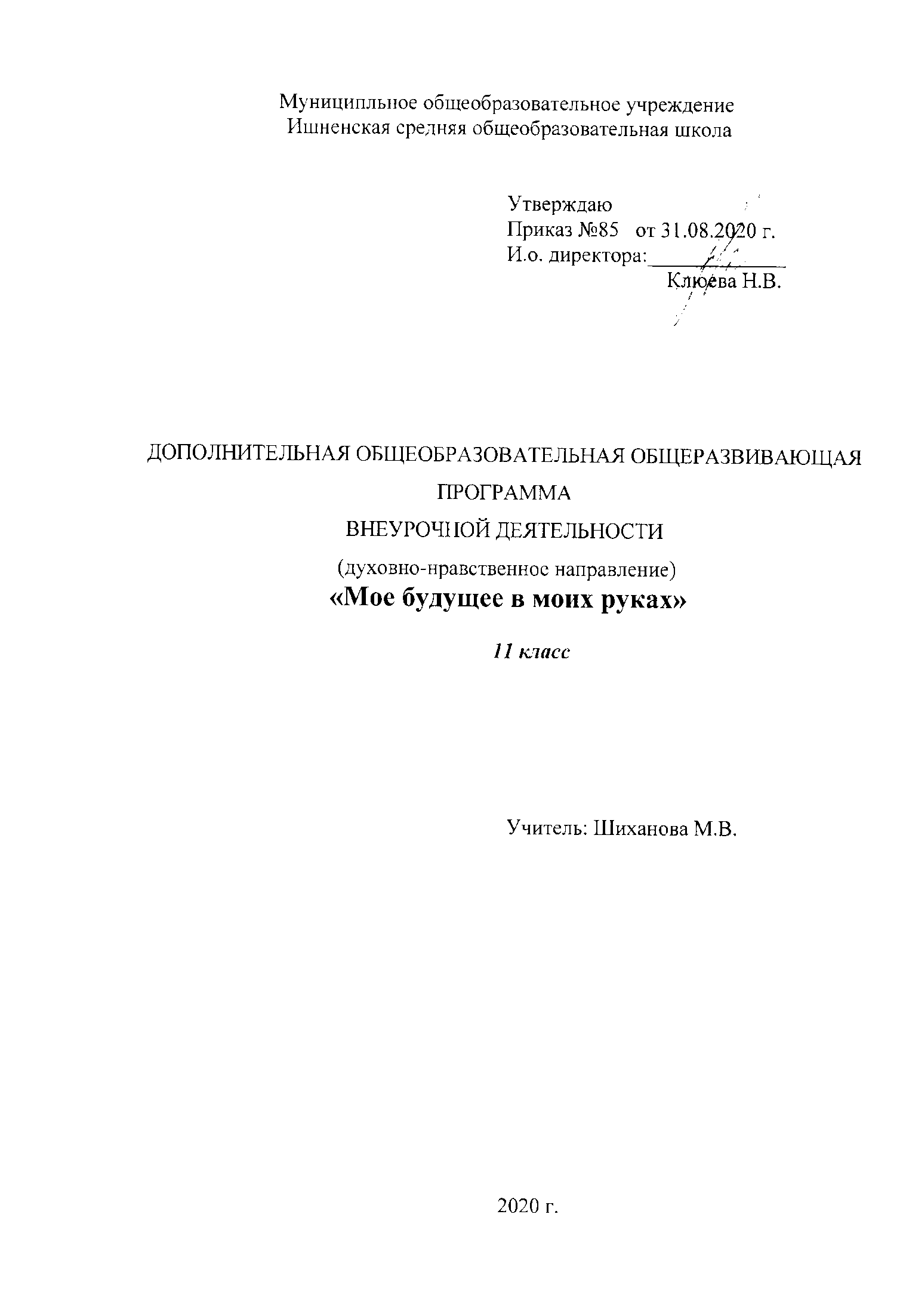 1.НАЗНАЧЕНИЕ И ОБЛАСТЬ ПРИМЕНЕНИЯ Воспитание является одним из важнейших компонентов образования в интересах человека, общества, государства. Основными задачами воспитания на современном этапе развития нашего общества являются: формирование у обучающихся гражданской ответственности и правового самосознания, духовности и культуры, инициативности, самостоятельности, способности к успешной социализации в обществе.Внеурочная деятельность является составной частью учебно-воспитательного процесса и одной из форм организации свободного времени учащихся. Наибольшего внимания педагогов требует именно нравственная сфера личности подростков. Ее частью является профессиональное самоопределение, выбор профессии  во многом определяет весь жизненный путь человека, вопрос о понимании процесса выбора профессии приобретает все большее значение и актуальность.  Настоящая программа создает условия для социального, культурного и профессионального самоопределения, творческой самореализации личности ребёнка, её интеграции в системе мировой и отечественной культур. Программа педагогически целесообразна, так как способствует более разностороннему раскрытию индивидуальных способностей ребенка, которые не всегда удаётся рассмотреть на уроке, развитию у детей интереса к различным видам деятельности, желанию активно участвовать в продуктивной, одобряемой обществом деятельности, умению самостоятельно организовать своё свободное время.2. ПОЯСНИТЕЛЬНАЯ ЗАПИСКАПроблема духовно-нравственного воспитания в условиях современного общества приобрела особое значение. Потеря моральных ориентиров, обесценивание таких понятий, как совесть, честь, долг, привели к негативным последствиям в обществе: социальное сиротство, усиление криминогенности и наркомании среди подростков, потеря позитивной мотивации к учению. В Концепции духовно- нравственного развития и воспитания гражданина России определён	современный	национальный	воспитательный идеал.	Этовысоконравственный, творческий, компетентный гражданин России, принимающий судьбу Отечества как свою личную, осознающий ответственность за настоящее и будущее своей страны, укорененный в духовных и культурных традициях многонационального народа Российской Федерации.Программа курса внеурочной деятельности «Мое будущее в моих руках» разработана для учащихся 11 класса, относится к духовно-нравственному направлению и рассчитана на 34 ч. (1ч. в неделю). Составлена на основе авторской образовательной программы РезапкинойГ.В.«Психология и выбор профессии. Программа предпрофильной подготовки», М.: Генезис, 2005.Актуальность программы определена тем,что одной из важнейших задачобразования в настоящее время является освоение детьми духовных ценностей, накопленных человечеством, путем профессионального самоопределения. Новизна программы в том,что она направлена на поддержку становления иразвития высоконравственного, творческого, компетентного гражданина России, который через правильно выбранную профессию сумеет проявить свои нравственные качества. Программа обеспечивает реализацию одного из направлений духовно-нравственного воспитания и развития: воспитание нравственных чувств и этического сознания школьника.Внеурочные занятия  должны быть эмоциональными, строиться на непроизвольном внимании и памяти, включать в себя игровые элементы.Необходимо использовать материалы художественной литературы, яркую наглядность и электронные ресурсы. На занятиях важна активность школьника, его участие в обсуждениях жизненных ситуаций. Это уроки разъяснения, объяснения и обучения. Основная задача учителя состоит в том, чтобы пробудить у подростка интерес к профессии, к внутреннему миру человека.ЦЕЛИ И ЗАДАЧИ ПРОГРАММЫЦель программы:Создание условий для формирования социального опыта подростков, нравственного совершенствования личности,актуализация процесса профессионального самоопределения обучающихся за счет специальной организации их деятельности, включающей получение знаний о себе, о мире профессий.Задачи:— психологическое просвещение обучающихся: расширить знания о мире профессий, рынке труда; получить основы правильного выбора профессии; познакомиться с классификацией профессий по Климову, требованиями и условиями труда выбранной профессии, возможностями обучения; — психологическая диагностика и самодиагностика по выявлению способностей и профессиональных предпочтений обучающихся; — моделирование индивидуального образовательного маршрута в рамках предпрофильной подготовки каждым участником курса. ЛИЧНОСТНЫЕ И МЕТАПРЕДМЕТНЫЕ РЕЗУЛЬТАТЫ ОСВОЕНИЯ КУРСА ВНЕУРОЧНОЙ ДЕЯТЕЛЬНОСТИПланируемые результаты являются одним из важнейших механизмов реализации требований к результатам освоения основных образовательных программ федерального государственного стандарта.  Личностные	результаты 	освоения 	программы 	внеурочной 	деятельности отражаются: в воспитании российской гражданской идентичности; в формировании ответственного отношения к учению, готовности и способности обучающихся к саморазвитию и самообразованию на основе мотивации к обучению и познанию, формирование уважительного отношения к труду, развитие опыта участия в социально значимом труде; в формировании целостного мировоззрения, соответствующего современному уровню развития науки и общественной практики, учитывающего социальное, культурное многообразие современного мира; в формировании осознанного, уважительного и доброжелательного отношения к другому человеку, его мнению, мировоззрению; готовности и способности вести диалог с другими людьми и достигать в нём взаимопонимания; в освоении социальных норм, правил поведения, ролей и форм социальной жизни в группах; участие в общественной жизни в пределах возрастных компетенций с учётом региональных, этнокультурных, социальных и экономических особенностей;  в развитии морального сознания и компетентности в решении моральных проблем на основе личностного выбора, формирование нравственных чувств и нравственного поведения, осознанного и ответственного отношения к собственным поступкам;  в формировании ценности здорового и безопасного образа жизни. Метапредметные результаты освоения программы внеурочной деятельности должны отражать универсальные учебные действия: регулятивные, познавательные и коммуникативные. Регулятивные: умение самостоятельно определять цели своего обучения, ставить и формулировать для себя новые задачи в учёбе и познавательной деятельности, развивать мотивы и интересы своей познавательной деятельности;  умение самостоятельно планировать пути достижения целей, в том числе альтернативные, осознанно выбирать наиболее эффективные способы решения учебных и познавательных задач; умение соотносить свои действия с планируемыми результатами, осуществлять контроль своей деятельности в процессе достижения результата, определять способы действий в рамках предложенных условий и требований, корректировать свои действия в соответствии с изменяющейся ситуацией;  умение оценивать правильность выполнения учебной задачи, собственные возможности её решения; владение основами самоконтроля, самооценки, принятия решений и осуществления осознанного выбора в учебной и познавательной деятельности. Познавательные: умение определять понятия, создавать обобщения, устанавливать аналогии, классифицировать, самостоятельно выбирать основания и критерии для классификации, устанавливать причинно-следственные связи, строить логическое рассуждение, умозаключение (индуктивное, дедуктивное и по аналогии) и делать выводы; умение создавать, применять и преобразовывать знаки и символы, модели и схемы для решения учебных и познавательных задач; умение учиться: навыки решения творческих задач и навыки поиска, анализа и интерпретации информации Коммуникативные: умение организовывать учебное сотрудничество и совместную деятельность с учителем и сверстниками; работать индивидуально и в группе: находить общее решение и разрешать конфликты на основе согласования позиций и учёта интересов; умение формулировать, аргументировать и отстаивать своё мнение. учитывать разные мнения и стремиться к координации различных позиций в сотрудничестве. Межпредметные связи на занятиях курса: с уроками русского языка: запись названий профессий, их особенностей; с уроками математики: умение подсчитывать баллы, переводить «сырые»  результаты тестов в стандартные;  с уроками литературы: умение излагать свои мысли, участвовать в дискуссиях. 5. СОДЕРЖАНИЕ КУРСА1.Введение в предмет.2ч.2. Мой психологический портрет. 6ч.3. Мир профессий. 6ч.4. Знакомство с профессией 16ч.5. Мои перспективы 4ч.Формы организации образовательного процесса: индивидуальные и групповые.  Занятия проходят в форме урока-диалога с применением игровых упражнений, диагностических методик, мини-лекций, групповых дискуссий и т.д. Примерно половина занятий посвящена  пониманию себя, развитию в себе духовно-нравственных ценностей, другая – развитию умений и навыков, необходимых при выборе профессии и продвижению по профессиональному пути.  Основные принципы реализации программы - научность, доступность, добровольность, деятельностный и личностный подходы, преемственность, результативность, партнерство, творчество и успех.  По завершению курса, обучающиеся смоделируют индивидуальный путь предпрофильной подготовки и получения профессии.Методы и приемы работы: объяснение, наблюдение, моделирование, диспут, диагностика, тестирование, групповые беседы. Материально-техническое обеспечение  ♦ уроки проводятся в учебном кабинете (кроме экскурсий) ♦ перечень оборудования учебного кабинета :маркерная доска, столы и стулья для обучающихся и педагога, шкафы и стеллажи для хранения дидактических пособий и учебных материалов.  Условия реализации программы  Для реализации программы необходимы: компьютер, проектор.  6. КАЛЕНДАРНО-ТЕМАТИЧЕСКИЙ ПЛАН7. ФОРМЫ ОРГАНИЗАЦИИ ВНЕУРОЧНОЙ ДЕЯТЕЛЬНОСТИФорма организации работы по программе в основном – коллективная, а также используется групповая и индивидуальная формы работы.Теоретическиезанятия:беседы; лекции, дискуссии;классныйчас; часобщения;литературно-музыкальныекомпозиции;просмотр и обсуждениевидеоматериала;Практическиезанятия:творческиеконкурсы;коллективныетворческиедела;соревнования;показательныевыступления;интллектуально-познавательныеигры;тренинги;обсуждение, обыгрываниепроблемныхситуаций;заочныепутешествия;творческиепроекты, презентации;проведение выставок семейного художественного творчества, музыкальных вечеров;сюжетно-ролевыеигры;проект и др.Данные формы способствуют развитию у обучающихся навыков общения в совместной деятельности, проявлению их личностных качеств.8. СПИСОК ЛИТЕРАТУРЫРезапкина Г.В. «Психология и выбор профессии. Программа предпрофильной подготовки», М.: Генезис, 2005.Концепция духовно-нравственного развития и воспитания личности гражданина России [Текст] - М.: Просвещение, 2011. Козлов Э., Петрова В., Хомякова И.  Азбука нравственности. /  Э.Козлов, В. Петрова, И. Хомякова //Воспитание школьников.-2004-2007.- №1-9.  Духовно-нравственное воспитание школьников /Игнатьева Е.Е.- Ж. «Воспитание школьников», № 9 -2010Воспитание гражданина – патриота: системный подход / В. С. Горбунов // Воспитание школьников. – № 1-2010. Воспитывающий потенциал образовательной среды современной школы: проблемы и пути развития / М. П. Нечаев // Ж.Воспитание школьников. – № 7- 2010.Тисленкова И.А. Нравственное воспитание: для организаторов воспитательной работы и классных руководителей / И.А.Тисленкова. - М.: Просвещение, 2008.  Шемшурина, А.И. Этическая грамматика [Текст] /А.И. Шемшурина. – М.: НИИ Теории и методов воспитания, 1994.№ п\ п Название раздела, темы урокаКоличествочасовСроки проведенияФактическипроведеноВведение в предметВведение в предметВведение в предметВведение в предмет1. Цель, задачи и содержание курса 1 сентябрь2. Жизненное и профессиональное самоопределение – один из важнейших шагов в жизни человека 1сентябрьМой психологический портретМой психологический портретМой психологический портретМой психологический портретМой психологический портрет3. Кто я, или что я думаю о себе 1сентябрь4.Мой психологический портрет.1сентябрь5.Способности и профессиональная пригодность1октябрь6.Психологическая игра «Выбор профессии»1октябрь7. Склонности и интересы в выборе профессии. 1 октябрь8. Здоровье и выбор профессии1 октябрьМир профессийМир профессийМир профессийМир профессийМир профессий9. Общий обзор классификации профессий. 1 ноябрь10.Формула профессий1ноябрь11. Профессиограммы. Виды профессиограмм1 ноябрь12. Типичные ошибки и затруднения при выборе профессии 1 декабрь13. Определение типа будущей профессии1декабрь14.Учет интересов при выборе профессии. (Просмотр фильма «Шумный день»)1декабрьЗнакомство с профессиейЗнакомство с профессиейЗнакомство с профессиейЗнакомство с профессиейЗнакомство с профессией15. Многообразие профессий на рынке труда1декабрь16.Технические профессии. 1январь17.Транспортные профессии.(Просмотр фильма «Королева бензоколонки»)1январь18. Юридические, правоохранительные профессии.1январь19.Юридические, правоохранительные профессии.1февраль20. Профессииинформатики и связи1февраль21. Профессии сервиса и туризма.1февраль22.Профессии сервиса и туризма.1февраль23. Профессии науки и культуры.1март24.Профессии науки и культуры.1март25. Медицинские профессии. ( Просмотр фильма «Дорогой мой человек»)1март26.Педагогические профессии (Просмотр фильма «Уроки французского»)1март27. Экономические профессии1 апрель28. Рабочие профессии1 апрель29.Рабочие профессии ( Просмотр фильма «Неподдающиеся»)1апрель30. Продовольственные и сельскохозяйственные профессии1 апрельМои перспективыМои перспективыМои перспективыМои перспективы31. Навыки самопрезентации: резюме, портфолио, интервью 1 май32. Кудапойтиучится?1 май33. Современный рынок труда и его требования. 1 май34. Стратегия выбора профессии и дальнейшего образовательного маршрута 1 майИТОГО 34